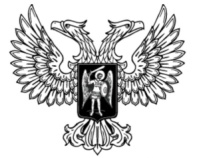 ДонецкАЯ НароднАЯ РеспубликАЗАКОНО ВНЕСЕНИИ ИЗМЕНЕНИЙ В ЗАКОН ДОНЕЦКОЙ НАРОДНОЙ РЕСПУБЛИКИ «ОБ ОБРАЩЕНИЯХ ГРАЖДАН»Принят Постановлением Народного Совета 31 августа 2018 годаСтатья 1Внести в Закон Донецкой Народной Республики от 20 февраля 2015 года№ 13-IНС «Об обращениях граждан»(опубликован на официальном сайте Народного Совета Донецкой Народной Республики 27 февраля 2015 года) следующие изменения:1) впункте1статьи3после слов «в письменной форме» дополнить словами «или в форме электронного документа»;2) в статье 8:a) часть 1 изложить в следующей редакции:«1. Обращение может быть:1) устным (изложенным гражданином и записанным должностным лицом на личном приеме);2) письменным, направленным по почте или переданным гражданином в соответствующий орган лично или через законного представителя;3) в форме электронного документа, направленного с использованием информационно-телекоммуникационной сети Интернет.»;б) часть 7 изложить в следующей редакции:«7. Обращение в форме электронного документа подается и рассматривается в порядке, установленном настоящим Законом для письменных обращений с учетом особенностей электронной формы документа.»;3) статью 10 дополнить частью 21 следующего содержания:«21. В обращении, поданном в форме электронного документа, гражданин обязательно указывает свои фамилию, имя, отчество (при наличии), адрес места жительства (пребывания), адрес электронной почты, по которому должны быть направлены ответ или уведомление о переадресации обращения.Гражданин вправе приложить к такому обращению необходимые документы и материалы в электронной форме.Применение электронной подписи при подаче обращения в форме электронного документа не требуется.»;4) в части 2 статьи 15 слова «общий срок решения вопросов, затронутых в обращении,» заменить словами «общий срок рассмотрения обращения»;5) часть 1 статьи 17 дополнить абзацем следующего содержания:«Ответ на электронное обращение направляется в форме электронного документа согласно указанному в обращении адресу электронной почты, а ответ на письменное обращение направляется по почтовому адресу, указанному в  таком обращении.».Временно исполняющий обязанностиГлавы Донецкой Народной Республики			Д. В. Пушилинг. Донецк14 сентября 2018 года№ 245-IНС